Municípios da Macrorregião NORTE – Bela Vista do Toldo- Campo Alegre – Canoinhas – Irineópolis – Itaiópolis- Mafra- Major Vieira- Monte Castelo- Papanduva- Porto União- Rio negrinho- São Bento do Sul-  Três Barras – 25 GERSA- 26 GERSA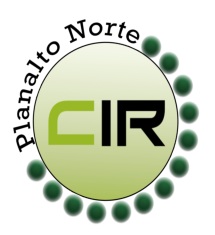 ____________________________________________________________________________________________________Planalto Norte/ Catarinense, 07 de março de 2018.                          CIR nº 19/2018À Lourdes de Costa RemorSecretária Executiva da Comissão Intergestores Bipartite- CIB/ SCFlorianópolis- SCA/C Hospital São José Jaraguá do Sul - SCPara apreciação e providencia, salientamos que conforme a 2ª reunião ordinária da CIR – Planalto Norte, realizada no dia 06 de março de 2018 na cidade de Canoinhas – SC, a pedido de todos os secretários de saúde da região, solicitamos que seja verificado junto ao Hospital São José da cidade Jaraguá do Sul, referente à demora de marcação da primeira consulta para radioterapia, na qual hoje ultrapassa os 60 dias de espera, indo contra oque preconiza o ministério da saúde. Sendo este Hospital a única referência para tratamento  de radioterapia na região do Planalto Norte.Manuel Rodrigues Del OmoCoordenador da CIR Planalto NorteSecretário Municipal de Saúde – São Bento do Sul -SC